Территория Марксовского муниципального района заключается в границах, закрепленных действующимадминистративно-территориальным делением, является неотъемлемой частью Саратовской области. В соответствии с Законом Саратовской области от 27 декабря 2004 года  № 97-ЗСО «О муниципальных образованиях, входящих в состав Марксовского муниципального района» в состав Марксовского муниципального района входят:Муниципальное образование город Маркс  - со статусом городского поселения.Зоркинское муниципальное образование  - со статусом сельского поселения. В состав образования входят: с. Зоркино,  с. Васильевка, с. Волково, с. Воротаевка, с. Георгиевка, с. Золотовка, п. Колос, с. Михайловка, с. Новая жизнь, с. Семеновка, п. Сухой, с. Ястребовка.Кировское  муниципальное образование -  со статусом сельского поселения. В состав образования входят: с. Кировское, п. Водопьяновка, с. Калининское, с. Полековское, с. Пугачевка, с. Степное, с. Фурманово.Липовское муниципальное образование -  со статусом сельского поселения. В состав образования входят: с. Липовка, с. Бобово, с. Вознесенка, с. Заря, с. Ильичевка, п. им. Тельмана, с. Красная Звезда, п. Солнечный,с. Чкаловка, с. Яблоня.Осиновское муниципальное образование -  со статусом сельского поселения. В состав образования входят: п. Осиновский, с. Березовка, с. Бородаевка, с. Каменка, с. Новосельское, с. Филипповка, п. Чапаевка.Подлесновское муниципальное образование -  со статусом сельского поселения. В состав образования входят: с. Подлесное, с. Александровка, с. Баскатовка, с. Буерак, п. Звезда, с. Караман, п. Кривовское, с. Орловское,  с. Павловка, с. Рязановка, с. Сосновка.Приволжское муниципальное образование -  со статусом сельского поселения. В состав образования входят: с. Приволжское, с. Андреевка, с. Бобровка, п. Восток, с. Звонаревка, с. Красная Поляна, с. Луговское, с. Павловка, с. Раскатово, с. Фурмановка.Марксовский район по своему организационно-правовому статусу является муниципальным образованием, созданным в соответствии с волеизъявлением жителей города Маркса и сел, входящих в Марксовский район в результате референдума от 22 декабря 1996 года.Муниципальное образование включает в себя одно городское поселение и шесть сельских.Во всех муниципальных образованиях сформированы законодательные и исполнительные органы местного самоуправления, в соответствии с Законом Саратовской области «О местном самоуправлении в Саратовской области» и Уставами Марксовского муниципального района, городского и сельских поселений.Устав Марксовского района принят на референдуме 22 декабря 1996 года.  Собранием  муниципального района в него неоднократно  вносились  изменения и дополнения.В соответствии с Федеральным законом «Об общих принципах местного самоуправления в Российской Федерации»    № 131-ФЗ от 06.10.2003 года и Законом Саратовской области от 27.09.2005 года «О порядке решения вопросов местного значения поселений на территории Саратовской области в 2007году» на органы местного самоуправления возложены  определенные полномочия по управлению поселениями. Структура, порядок организации и деятельности администраций муниципальных образований  определяются решениями соответствующих Советов депутатов. Полномочия органов местного самоуправления Марксовского муниципального района распространяются на городские, сельские и межселенные территории, земли сельскохозяйственных и промышленных предприятий в пределах прав, закрепленных действующим законодательством Российской Федерации и Саратовской  области. Административным центром Марксовского муниципального района  является город Маркс.Истоки Марксовского района относятся к XVIII столетию, когда по Указу императрицы Екатерины II на берегу  реки Волги стали селиться немцы, голландцы, австрийцы. В 1765 году основан город Екатериненштадт. Исконным    занятием населения было земледелие - выращивание зерна, табака, картофеля и переработка сельхозпродукции. Развивались промыслы, ремесла, торговля. К концу XIX века зародилось промышленное производство. Начали  работать фабрики по производству сельхозорудий, табачная и шерстеваляльные; кирпичный, кожевенный, лесопильный заводы.В городе было четыре церкви, Центральное училище, банк, построена больница, несколько школ, в том числе и музыкальная, создана типография, открылись два театра и т. д.Дата образования района в настоящих границах - март . Марксовским район стал называться в конце 41 - начале 42 гг.Город и район получили свое  развитие во время существования Автономной немецкой республики. Тяжелым испытанием для населения были годы Великой Отечественной войны, период восстановления народного хозяйства. Более значительное развитие город и район получил в 70-е годы, в годы широкого развития строительства мелиоративных систем, создания крупных хозяйств на орошаемых землях. В настоящее время  Марксовский район представляет собой крупный промышленный и аграрный комплекс.Марксовский район расположен в левобережной зоне  Среднего Поволжья, граничит с районами: Вольским, Советским, Энгельсским, Балаковским, Ершовским, Федоровским.Площадь района в административных границах составляет 2910 км2.Количество сел – 57Расстояние от районного центра до г. Саратова - .Землепользование Марксовского района относится к северной подзоне сухих степей Заволжья. Почвообразовательный процесс протекает по степному типу с образованием темно-каштановых почв. На территории района выделены следующие систематические группы почв:Темно - каштановые террасовые почвы различного механического состава.Лугово-каштановые почвы, имеющие преимущественно комплексное распространение.Лугово-лиманные почвы, залегающие в комплексе с темно-каштановыми террасовыми почвамиПойменные влажно-луговые слоистые почвы.Солонцы каштановые, имеющие комплексное распространение с темно-каштановыми террасовыми почвами.Иловато-болотные и лугово-болотные почвы степей.7.    Комплекс смытых и намытых почв балок, а также обнажения почвообразующих пород.Средняя годовая температура по многолетним данным составляет 5.3 - 5.7 градусов. Средняя температура самого холодного месяца (февраль) – 6,6 град., самого жаркого (июля) +25,2 град. Температура ниже нуля отмечается с ноября по апрель. Переход от холода к теплу в весенний период очень быстрый, что вызывает необходимость завершения весенне-полевых работ в предельно сжатые сроки. Возобновление вегетации озимых культур и многолетних трав связано с устойчивым переходом среднесуточной температуры + 5 град. С. Начало вегетации отмечается 13-14 апреля и длится 155 - 175 дней до 29 сентября - 1 октября.Термические ресурсы превышают потребность в тепле всех зерновых культур - сумма активных температур (свыше 10 град. С) составляет 2800-2900 градусов С., средняя продолжительность безморозного периода 157-163 дня.Наступление первого заморозка в среднем отмечается 20-25 октября, последнего - 25 марта – 1 апреля. Однако, в отдельные годы последние весенние заморозки возможны до конца мая, а ранние - осенние в первой декаде сентября, оттаивание в начале апреля; глубина промерзания почвы в декабре - ., в январе - ., в феврале - ., марте – . Наступление мягкопластичного состояния почвы (спелость) в среднем отмечается 6 апреля.Среднегодовое количество осадков 495-, но годовые суммы осадков подвержены резким колебаниям.На теплый период приходится большая часть осадков –320-325, из них:  выпадает в период с температурой выше 10 градусов.Летом осадки имеют характер ливней, слабо впитывающихся в почву. Кроме того, высокие летние температуры и падение относительной влажности воздуха в дневные часы до 38-40% способствуют непроизвольному расходованию почвенной влаги.ЛЕСНЫЕ РЕСУРСЫПлощадь лесных угодий составляет .ВОДНЫЕ РЕСУРСЫПлощадь водных угодий составляет .Структура распределения земельной площади Основные показатели окружающей средыПредприятия, представляющие угрозу окружающей среде.Основные демографические показатели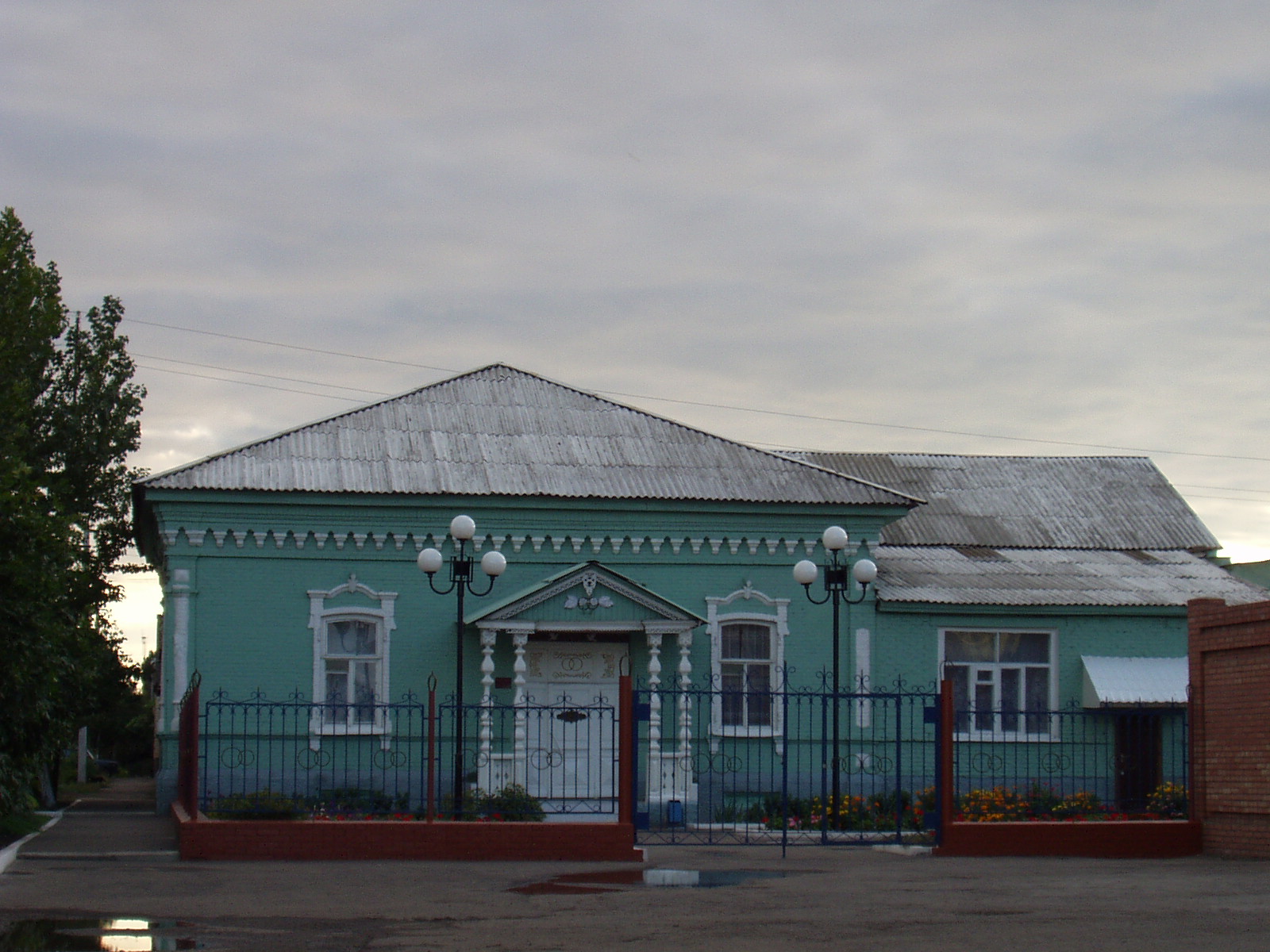 Основные демографические показателиСоциальная защита населенияСредняя заработная плата  по видам экономической деятельности          Среднемесячная заработная плата по крупным и средним предприятиям на 01.04.14 г. по сравнению с соответствующим периодом прошлого года возросла на 12,3% и составила – 15702,3.; на  24  % увеличилась зарплата в сельском хозяйстве; в образовании  на 6 %;  в здравоохранении – на 14,4 %;  на  23,2 % увеличилась зарплата на обрабатывающих производствах; на 3,6 % увеличилась зарплата по транспорту и связи; на 27,5% уменьшилась зарплата по  производству и распределению тепла  и газа.Численность учебных заведений и детских дошкольных учреждений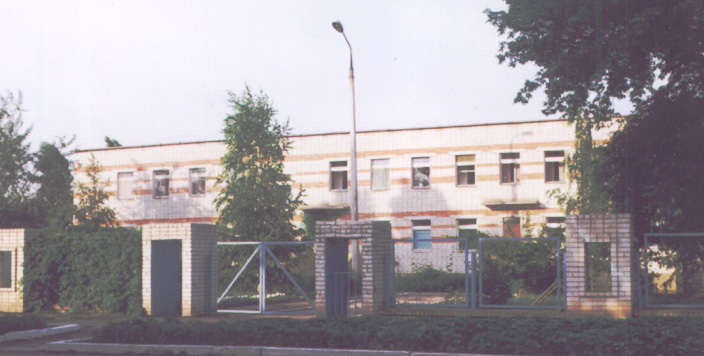 Количество кружков и спортивных секций - 498, с числом занятых в них детей – 3093Социальные показатели детских дошкольных учреждений и школНа территории Марксовского муниципального района открыт Марксовский филиал ФГОУ ВПО «Российского экономического университета им. Г.В. Плеханова». Обучение в Марксовском филиале проводится по двум специальностям: «Бухгалтерский учет, анализ и аудит» (три формы обучения: дневная, заочная, ускоренная), «Экономика предприятий и организаций» (дневная форма обучения) по системе бакалавриат.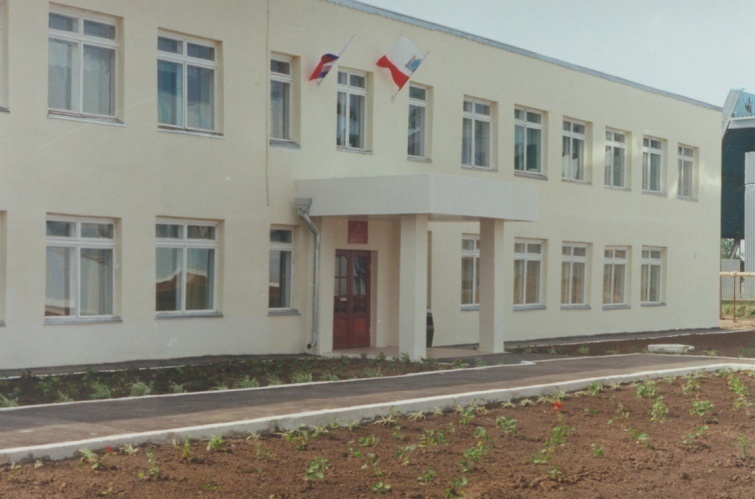 	На дневной (очной) форме обучения обучаются 201 студентов, 139 студентов на заочной форме обучения.         Действует 2 представительства высших учебных заведений:- «Современная гуманитарная  академия» г. Москва;- «Саратовский государственный аграрный университет им. Н.И. Вавилова».Численность  учащихся  и  студентов  ВУЗов  и  СПУЗов  г. Саратова(выпускников  г. Маркса  и  Марксовского  района)Численность учащихся общеобразовательных учебных заведений	Количество домов-интернатов, детских домов, домов ребенка и число мест в них	Обеспеченность школами и дошкольными учреждениями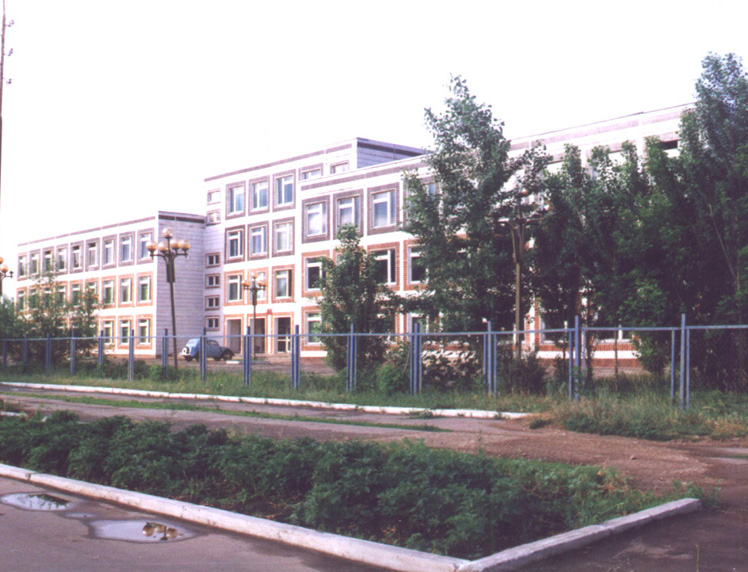 Культурно-просветительские учрежденияВ школах искусств дополнительное образование получают 789 детей: на отделениях хореографии – 193, фортепианном – 155, народных инструментов – 145, духовых и ударных инструментах – 28, художественном – 135, декоративно-прикладного искусства – 46, струнных инструментов – 28, фольклорное -21,  прочие – 41.ЗдравоохранениеОсновные показатели здравоохранения Показатели здравоохраненияСтруктура жилищного фонда района, тыс. кв. м.Характеристика жилищного фонда района Основные экономические показатели коммунального хозяйства Благоустройство территории районаТеплоснабжениеВодоснабжение и канализацияЭлектроснабжениеГазоснабжение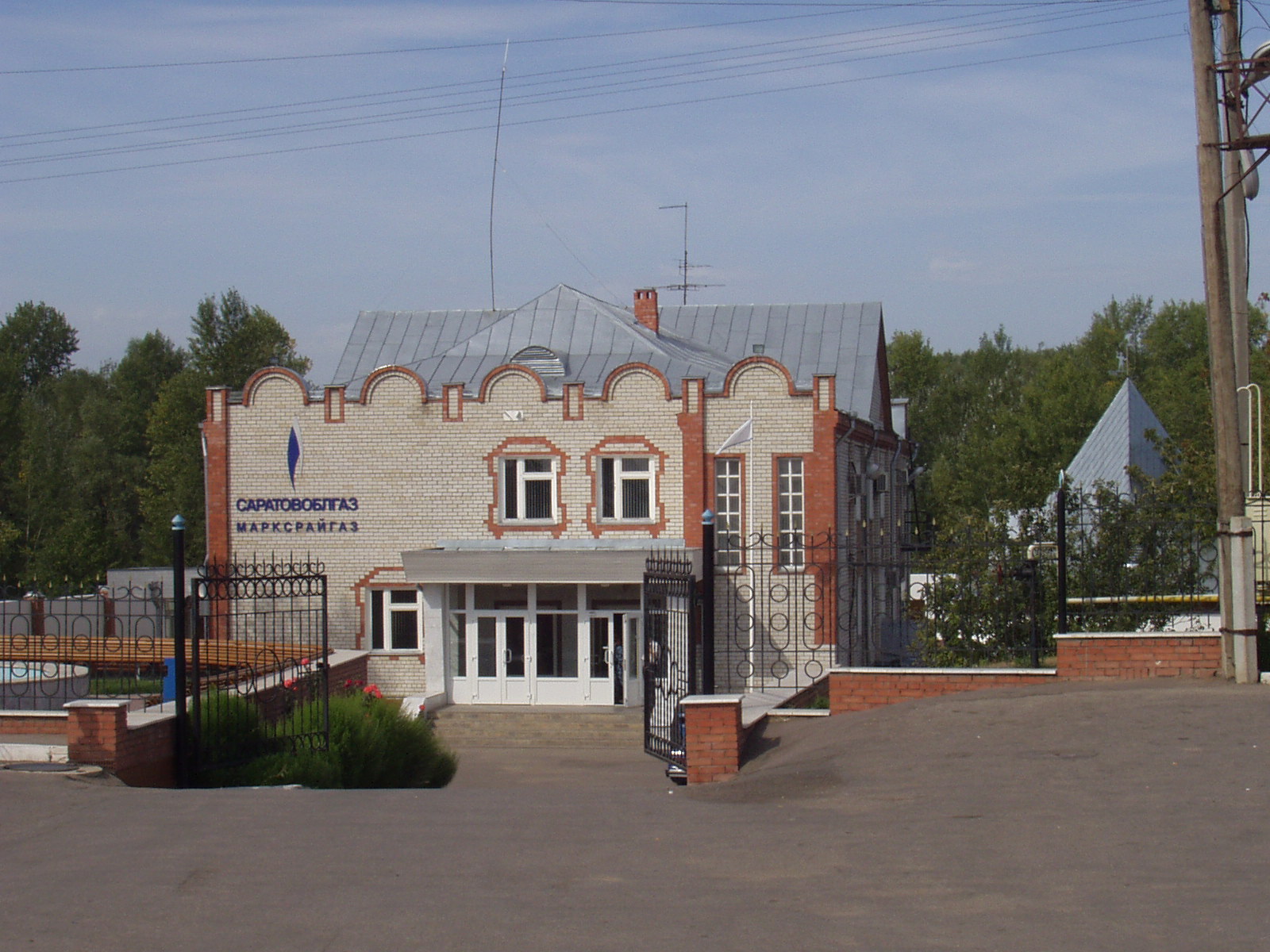 Развитие физкультуры и спортаВ рядах Российской Армии на 01.04.2014 г. проходят службу 200 человек.ПравопорядокЧисленность безработныхСредняя  численность  работников – всего(без внешних совместителей)	В городе действуют несколько крупных и средних промышленных предприятий – ОАО «Волгодизельаппарат» по производству дизельной топливной аппаратуры для морских судов, маневровых тепловозов, большегрузных самосвалов; а также почвообрабатывающих агрегатов, по переработке масло семян подсолнечника - ООО «Товарное хозяйство»,  пивоваренный – ОАО  «Пивзавод – Марксовский», ОАО «Маслодел» и другие. Отраслевая структура отгрузки обрабатывающих производств.Производство основных видов сельскохозяйственной продукции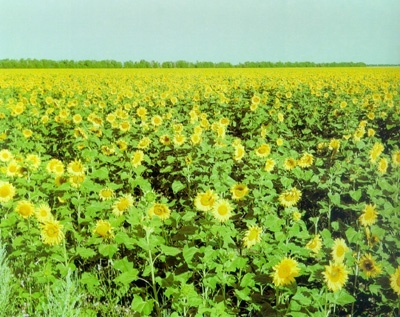 Производство продукции по крупным и средним предприятиям  пищевой и перерабатывающей промышленности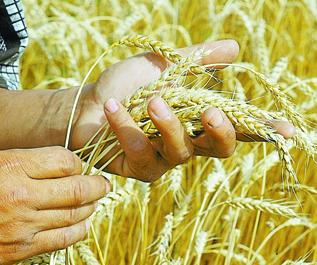 Динамика  объема реализации  продукции  сельского  хозяйства 	За 1 квартал 2014 года сельскохозяйственными организациями района отгружено по всем каналам реализации 464,2 т. скота и птицы (в живой массе), что составляет 159,4% к  соответствующему периоду 2013 года; 10559,1 т. молока (121,5 %);  5762,6 т. зерновых и зернобобовых культур (105,1 %).Продуктивность скота и птицы по с/х предприятиям.Структура сельхозпроизводителей (с учетом малых предприятий)Основные показатели деятельности автотранспорта.Наличие автотранспортаСтруктура розничного товарооборота (тыс. руб.)На территории района функционируют:- 426 магазинов, 12 киосков, 58 предприятия общественного питания,  129 предприятий бытового обслуживания, 1 рынок,5 предприятий оптовой и мелкооптовой торговли, 25 аптек.Из общего количества магазинов 278 приходится на город и 148 – на село. Из 426 магазинов продовольственных - 97,промышленных – 184, смешанных – 145. Реализуют алкогольную продукцию 146 магазинов.Распределение предприятий и организаций по организационно-правовым формамРаспределение предприятий и организаций по формам собственностиУдельный вес предприятий и организаций по формам собственностиНаибольший удельный вес занимают предприятия, находящиеся:- в частной собственности – 69,8%;- в муниципальной собственности – 20,8%;- в собственности общественных объединений – 5,0%;	- в государственной собственности –  3,4%;-  к прочим формам собственности относится – 1%.Распределение предприятий и организаций по видам экономической деятельностиДебиторско – кредиторская задолженность по отраслям народного хозяйства (тыс. руб.)Структура дебиторско – кредиторской задолженности (тыс. руб.)Основные показатели инвестиционной деятельностиСтруктура средств по источникам финансирования Исполнение местного бюджета (тыс. руб.)Основные социально-экономические показателиразвития малого предпринимательстваПОЛИТИЧЕСКОЕ УСТРОЙСТВОТЕРРИТОРИАЛЬНО-ГЕОГРАФИЧЕСКОЕ ПОЛОЖЕНИЕ МУНИЦИПАЛЬНОГО ОБРАЗОВАНИЯПоказателитыс. гаОбщая площадь земель, из нее:290,81. Площадь с/х угодий – всего251,1в том числе:пашня195,3из нее посевная площадь127,8многолетние насаждения0,8сенокосы3,5пастбища43,52. Площадь лесов9,93. Земли водного фонда14,3Из общей площади земель на 01.04.14г. – 290 800,00га:- в собственности граждан                       – 130 095,5 га;-в государственной собственности          – 107 959,49 га;- в муниципальной  собственности         – 30 683,91 га;- в собственности юридических лиц       – 22 061,10 га.Из общей площади земель на 01.04.14г. – 290 800,00га:- в собственности граждан                       – 130 095,5 га;-в государственной собственности          – 107 959,49 га;- в муниципальной  собственности         – 30 683,91 га;- в собственности юридических лиц       – 22 061,10 га.ПоказателиЕд. измеренияНа 01.04.2014 гПлощадь экологически опасных территорийм2200000,0Валовой выброс загрязняющих веществ в атмосферу, всего в т. ч.тыс. т в год6,1от стационарных источников тыс. т в год0,6от передвижных источников (автотранспорта)тыс. т в год5,5Объем сброса сточных вод, всегомлн. м31,4в т. ч. в поверхностные водоемымлн. м30,97НаименованиеМесто расположенияНа водные объекты: ООО «Водоканал»г. МарксНа атмосферный воздух: МУП «Тепловые сети»,                                            ОАО «Волгодизельаппарат»г. МарксНа земельные ресурсы: полигон и свалки ТБОг. Маркс, с. Зоркино,                 с. ПодлесноеПоказателиНа 01.04.2014 г.Численность постоянного населения (тыс. чел.), в том числе64,0городского, тыс. чел.31,9сельского, тыс. чел.32,1Плотность населения, чел/кв. км22,0Численность пенсионеров, состоящих на учете в органах соц. обеспечения (чел.) – всего18 111в т.ч. – работающих пенсионеров, чел.5 506- пенсионеров труда, чел.16 739из них - по старости, чел. 14 816- по инвалидности, чел.- по инвалидности, чел.829- по случаю потери кормильца, чел.- по случаю потери кормильца, чел.1 094- пенсионеры - военнослужащие и члены их семей, чел.- пенсионеры - военнослужащие и члены их семей, чел.63  из них   - по инвалидности, чел.  из них   - по инвалидности, чел.14- по случаю потери кормильца, чел.- по случаю потери кормильца, чел.2- чернобыльцы, чел.- чернобыльцы, чел.29Пенсионеры, получающие социальные пенсии, чел.Пенсионеры, получающие социальные пенсии, чел.1 309Средний размер назначенных месячных пенсий, руб.Средний размер назначенных месячных пенсий, руб.9078 руб.72 коп.ПоказателиНа 01.04.2014 г.Число родившихся187Число умерших199Естественный прирост (убыль) населения-12Количество зарегистрированных браков77Количество зарегистрированных разводов91Средняя продолжительность жизни населения, в целом по району (число лет):66,3-мужчин62,9- женщин69,4ПоказателиНа01.04.13гНа01.04.14г01.04.2014 в % к соотв. периоду2013 г.Численность граждан, получателей государственных ежемесячных пособий на ребенка, чел.43674729108,3Численность детей, на которых выплачивалось государственное ежемесячное пособие на ребенка (до 16-18 лет), чел.63866819106,8Участники ВОВ, принимавшие участие в боевых действиях, чел736487,7Труженики тыла, чел72362886,9Ветераны боевых действий на территории СССР и территории других государств, чел568577101,6Члены семей погибших (умерших) инвалидов войны, участников ВОВ и ветеранов боевых действий, чел.28425489,4Ветераны военной службы, чел.8891103,4Ветераны труда (включая ВТСО), чел.8015778097,1из них труженики тыла, чел69560386,8ФЗ «О реабилитации жертв политических репрессий», чел.333335100,6в том числе реабилитированные граждане, чел332334100,6ФЗ «О социальной защите граждан, подвергшихся воздействию радиации вследствие катастрофы на Чернобыльской АЭС» (включая граждан по другим ФЗ, приравненных к ним), чел.979699,0ПоказателиНа01.04.13 гНа01.04.13 гНа01.04.14 гНа01.04.14 г2014 г. в % к 2013 г.2014 г. в % к 2013 г.в том числе ликвидаторы (включая ликвидаторов по другим ФЗ, приравненных к ним), чел.4343393990,790,7Указ Президента РФ «О предоставлении льгот бывшим несовершеннолетним узникам концлагерей, гетто и других мест принудительного содержания, созданных фашистами и их союзниками в период второй мировой войны», чел1313111184,684,6Инвалиды вследствие трудового увечья и профзаболевания, чел.42424444104,7104,7Инвалиды вследствие общего заболевания, чел2632263226622662101,1101,1Инвалиды с детства (старше 18 лет), чел454454457457100,6100,6«ребенок-инвалид» (до 18 лет, включая сирот), чел347347347347100,0100,0Инвалиды ВОВ, инвалиды боевых действий (включая приравненных к ним), чел2525222288,088,0Участники ВОВ с группой инвалидности, чел5454474787,087,0Участники ВОВ, проходившие военную службу в годы войны в частях, не входящих в действующую армию, чел1818141477,877,8Инвалиды вследствие заболеваний, полученных в период прохождения военной службы, чел.24242626108,3108,3Инвалиды вследствие радиационного воздействия, чел.1515131386,786,7Выдано автомобилей, ед.------Выдано санаторно-курортных путевок ветеранам войны и труда и инвалидам, ед.3030292996,796,7Выдано путевок детям, нуждающимся в особой заботе государства, ед.27274646170,4170,4ПоказателиПоказателиНа01.04.13 гНа01.04.13 гНа01.04.14 гНа01.04.14 г2014 г в % 2013 г2014 г в % 2013 гЧисленность семей с несовершеннолетними детьми, ед.Численность семей с несовершеннолетними детьми, ед.10 20610 2068032803278,778,7в них детей, чел.в них детей, чел.11634116341163211632100,0100,0Численность многодетных семей с несовершеннолетними детьми, ед.Численность многодетных семей с несовершеннолетними детьми, ед.574574615615107,1107,1в них детей, чел.в них детей, чел.1862186219851985106,6106,6из числа многодетных семей:             с 3 детьмииз числа многодетных семей:             с 3 детьми476476510510107,1107,1с 4 детьмис 4 детьми72728181112,5112,5с 5 детьмис 5 детьми17171818105,9105,9с 6 детьмис 6 детьми442250,050,0с 7 детьмис 7 детьми3333100100с 8 детьмис 8 детьми221150,050,0Численность неполных семей с несовершеннолетними детьми (включая разведенных, вдовствующих и др.), ед.Численность неполных семей с несовершеннолетними детьми (включая разведенных, вдовствующих и др.), ед.1428142814281428100,0100,0в них детей, чел.в них детей, чел.1543154315431543100,0100,0из числа неполных семей с детьми:из числа неполных семей с детьми:- матери-одиночки, чел.- матери-одиночки, чел.83183111141114122,0122,0-в том числе несовершеннолетние, чел.-в том числе несовершеннолетние, чел.2222100,0100,0- отцы, воспитывающие несовершеннолетних детей без участия супруги- отцы, воспитывающие несовершеннолетних детей без участия супруги61616161100,0100,0Численность семей с несовершеннолетними детьми- инвалидами, ед.Численность семей с несовершеннолетними детьми- инвалидами, ед.170170174174102,4102,4в них детей- инвалидов, чел.в них детей- инвалидов, чел.173173176176101,7101,7из них семей с детьми- инвалидами, количество семей с двумя и более детьми- инвалидами, ед.из них семей с детьми- инвалидами, количество семей с двумя и более детьми- инвалидами, ед.332266,766,7Численность опекунских семей с несовершеннолетними детьми, ед.Численность опекунских семей с несовершеннолетними детьми, ед.20620615215273,873,8в них опекаемых детей, чел.в них опекаемых детей, чел.24624620820884,684,6ПоказателиЕдиница измеренияна 01.04.2013г.на 01.04.2014г.01.04.2014 в % к 01.04.2013Охвачено детей дошкольными учреждениями%78,5%73 %-Привлечено в детские дошкольные учреждения, детей, в т.ч.чел.20812158,2- детей из социально незащищенных семейчел.952223,2Число детей, обучающихся во вторую сменучел.201178,5Число детей, получающих школьное питаниечел.6024569094,5Охвачено детей, школьным питанием, в % от числа школьников%99%97,3%-Год выпуска из образовательногоучрежденияКурс обученияКурс обученияКурс обученияКурс обученияКурс обученияГод выпуска из образовательногоучрежденияY курсIY курс  III курсII курсI курсГод выпуска из образовательногоучреждения20092010201120122013Выпускников - всего городсело420229191363205158339206133225104121287163124Поступили в ВУЗы258236217149223Поступили  в СПУЗы9358574648ПоказателиНа01.04.13 г.На01.04.14 г.01.04.2014 г в % к 01.04.2013 гВ общеобразовательных школах6102593197,2в том числе:в дневных общеобразовательных школах, в т.ч.6023586997,4город2974291598,0сельская местность3128295494,4Охвачено детей мероприятиями отдыха и оздоровления в летний период, в % от общей численности детей и подростков32,2%33,2%-Охвачено детей мероприятиями отдыха и оздоровления в летний период, чел.19701970100Сумма на мероприятия по отдыху и оздоровлению в летний период, тыс. руб.2010,71679,683,5Численность учителей67356684,1Численность учащихся студентов и преподавателей специализированных учебных заведенийЧисленность учащихся студентов и преподавателей специализированных учебных заведенийЧисленность учащихся студентов и преподавателей специализированных учебных заведенийЧисленность учащихся студентов и преподавателей специализированных учебных заведенийЧисленность учащихся студентов и преподавателей специализированных учебных заведенийПоказателиНа01.04.13г.На 01.04.14г.01.04.2014 г. в % к 01.04.2013 г.Численность студентов в средних специальных учебных заведениях и в профессиональных  училищах2011176587,8Численность преподавателей161162100,6ПоказателиПоказателиЕд. измеренияНа 01.04.14г.Число библиотек Число библиотек ед.36Книжный фонд в библиотекахКнижный фонд в библиотекахед.306126Число учреждений культурно-досугового типаЧисло учреждений культурно-досугового типаед.37Количество мест в клубных учреждениях, местКоличество мест в клубных учреждениях, местед.7800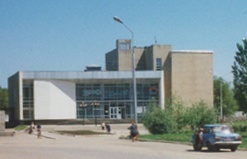 - проведено концертов и развлекательных программед.4355Кол-во музеев и постоянных выставокед.1/7Число посещений музеевчел4836Кол-во парков культуры и отдыхаед.1Количество кинотеатровед.-Количество кино  и видеоустановокед.1-посетило киносеансов чел.200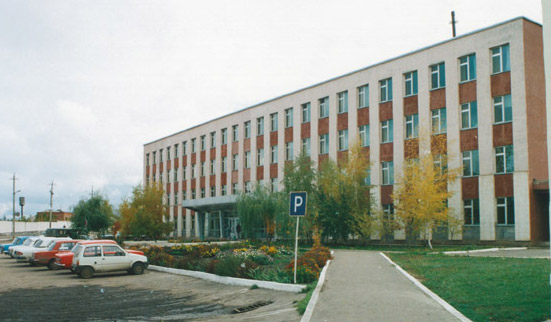 ПоказателиЕд. изм.На 01.04.14гКол-во больниц и лечебных стационаров по фактуед.1Обеспеченность населения больничными койками по фактукоек на 10 тыс. чел.40,2Кол-во амбулаторно-поликлинических учрежденийед.4их мощность по фактупосещ. в смену1340Количество фельдшерско-акушерских пунктовед.35Их мощность по фактупосещ. в смену661/21Обеспеченность населения амбулаторно-поликлиническими участкамипосещ. в смену512/18по фактупо фактуна 10 тыс. чел.42,0Численность врачей всех специальностейЧисленность врачей всех специальностейчел.99Обеспеченность врачамиОбеспеченность врачамина 10 тыс. чел.15,4Численность среднего медицинского персоналаЧисленность среднего медицинского персоналачел.377Обеспеченность населения средним медицинским персоналомОбеспеченность населения средним медицинским персоналомна 10 тыс. чел.58,5ПоказателиЕд. измеренияНа 01.04.13г.На 01.04.14г.01.04.2014 г в % к 01.04.2013 гМладенческая смертность на 1000 населенияусл. ед.7,05,882,9Коэффициент младенческой смертности (на сто тысяч новорожденных)усл. ед.0,10,2-Заболеваемость наркоманией, на 100 тыс. населенияусл. ед.1,5--Заболеваемость ВИЧ-инфекцией, на 100 тыс. населенияусл. ед.13,924,8178,4Заболеваемость туберкулезом, на 100 тыс. населенияусл. ед.15,410,970,8Онкологическая заболеваемость, на 100 тыс. населенияусл. ед.60,155,993,0Показатели (по данным Марксовского филиала ГУП «Сартехинвентаризация»)Ед. измер.На 01.04.14 г.Весь жилой фонд:тыс. кв. м.1621,0городской жилищный фондтыс. кв. м.736,3сельский жилищный фонд884,7Частный жилищный фонд 1451Государственный жилищный фонд (ведомственный)14,3Муниципальный жилищный фонд155,7Показатели  (по данным Марксовского филиала ГУП «Сартехинвентаризация»)Ед. измер.На 01.04.14 гЖилищный фондтыс. кв. м.1621,0Ветхий жилой фондтыс. кв. м.57,9Благоустройство жилищного фонда (общая площадь):   - водопроводом1265,2   - канализацией1254,7   - центральным отоплением (АГВ)952,2   - ванными (душем)1173,0   - газом1555,3   - горячим водоснабжением1170,8ПоказателиЕд. измеренияна 01.04.2014 г.Общая протяженность дорогкм897,17в том числе с твердым покрытиемкм354,5ПоказателиЕд. измерения на 01.04.2014 гМощность котельных Гкал/час           139,54Количество котельныхшт.54Отпущено тепла населениютыс. Гкал.76,588Произведено теплатыс. Гкал.40,416Протяженность тепловых сетейкм.43,097ПоказателиЕд. измеренияна 01.04.2014 гУстановленная мощность водопроводовтыс. куб. м/сутки12,3Одиночное протяжение уличной сетикм70Мощность очистных сооружений – всего:тыс. куб.м. в год6Подано воды в сеть тыс. куб.м.380,5Отпущено воды всем потребителямтыс. куб.м.290,6в том числе населениютыс. куб.м.220,1Коммунально-бытовое водопотребление на жителялитр/ сутки90Пропущено сточных вод через очистные сооружения (без ливневок)тыс. куб.м.281,9Показателиед. изм.      На 01.04.14 г.      На 01.04.14 г.      На 01.04.14 г.Потребность в электроэнергии млн. кВт/ч.56,156,156,1Потреблено электроэнергиимлн. кВт/ч.55,8055,8055,80Показателиед. изм.На 01.04.14 г.На 01.04.14 г.На 01.04.14 г.Протяженность воздушных и кабельных сетей ВЛ/КЛ, всегокм177817781778ПоказателиЕд. измеренияНа 01.04.14 г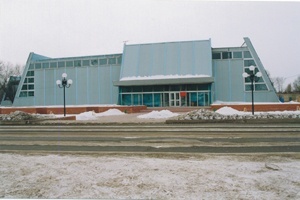 Спортивных школед.3из них специализированныхед.3Количество занимающихся в нихчел3302Количество секцийв них занимающихся ед.чел11520Стадионовед.1Плавательных бассейновед.1Спортивных залов	ед.39Уровень обеспеченности населенияна 1 тыс. жит.- по спортивным залам %85- по плавательным бассейнам %6Лагеря, детские загородныеед.1ПоказателиНа 01.04.14 г.Районные газеты1Общий тираж газет, экз.93132Типографии1Профинансировано из средств местного бюджета, тыс. руб.54,405ПоказателиЕд. измеренияНа 01.04.2014 г.Безработные, всего чел.392из них получающие пособиечел.353Уровень безработицы%1,0Численность ищущих работу граждан, состоящих на учете в службе занятости, всегочел.412в т.ч. – ищущих работу инвалидов, состоящих на учете в службе занятостичел.34Коэффициент напряженности (число не занятых безработных на одну вакансию)чел.1,2ПоказателиЕд. изм.Отгружено товаров собственного производства,на 01.04.2014 г.в % к соответствующему периоду2013 г.Объем отгрузки обрабатывающих производств – всеготыс. руб.42309383,5из них:-производство пищевых продуктов, включая напитки  и табактыс. руб.27702679,1-текстильное и швейное производствотыс. руб.--- обработка древесины и производство изделий из дереватыс. руб.6364,9- производство резиновых и пластмассовых изделий тыс. руб.--- металлургическое производство и производство готовых металлических изделийтыс. руб.6988175,7-производство машин и оборудованиятыс. руб.2275453,8-производство электрооборудования, электронного и оптического оборудованиятыс. руб.116262107,0-прочие производстватыс. руб.--Производство и распределение электроэнергии, газа и водытыс. руб.116445 107,0АГРОПРОМЫШЛЕННЫЙ   КОМПЛЕКСПродукцияЕд.измер.На01.04.14 г.01.04.14 г. в %к периоду01.04.2013 г.1234Мясо и мясопродукты, всегот.35,9853,4Цельномолочная продукция (в пересчете на молоко)т.5489127,5Хлебобулочные изделият.309,8118,9Масло растительноет.6000139,5Жмыхт.7135104,6Комбикормат.-137,0ПоказателиНа 01.04.14 г.в % ксоответствующему периоду 2013 г.Надой на 1 фуражную корову (кг)1410119,7Яйценоскость (штук)55114,5Среднесуточные привесы:Крупного рогатого скота на выращивании, откорме и нагуле (грамм)764,5118,2ПоказателиНа 01.04.14г.Сельхозпредприятия без крестьянских (фермерских) хозяйств – всего41в том числе:- государственные1- акционерные общества, товарищества, ООО34- артели, колхозы1- сельхозкооперативы1Прочие4Крестьянские (фермерские) хозяйства38ПоказателиЕд. изм.На 01.04.14 г.01.04.2014 г в % к 01.04.2013 гПеревезено грузов крупными и средними предприятиямитыс.т.137,974,1Перевезено автобусами общего пользованиятыс. пассажиров571,6100,4Грузооборот (по крупным и средним предприятиям) тыс. т/км4284,3104,7Общий пассажирооборот транспорта общего пользования тыс. пас. км.5791,098,1ПоказателиНа 01.04.13 г.На 01.04.14 г.01.04.2014 г в % к 01.04.2013 гГрузовые автомобили - всего 2875235381,8Общего пользования по предприятиям подотрасли 128774157,6	Автобусы - всего26524692,8Общего пользования по предприятиям подотрасли12412298,4Легковые служебные автомобили48838378,5Легковые таксомоторы ---	Личные легковые автомобили1603317591109,7ПОТРЕБИТЕЛЬСКИЙ РЫНОК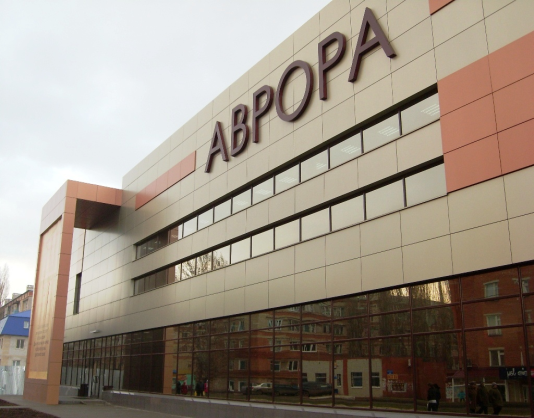 Показателина01.04.2014 г.01.04.2014 гв % к01.04.2013 г.Общий объем розничного товарооборота, в т. ч.83971799,2оборот розничной торговли торгующих организаций и индивидуальных предпринимателей  реализующих товары вне рынка и ярмарок741285105,0Продажа товаров на розничных рынках и ярмарках9843297,0Оборот общественного питания 3654095,5Платные услуги насел. 273111105,6в том числе: - оказано крупными и средними предприятиями и организациямив том числе: - оказано крупными и средними предприятиями и организациями224633,1102,9- субъектами малого предпринимательства- субъектами малого предпринимательства48477,960,4СТРУКТУРА И ХАРАКТЕРИСТИКА ПРЕДПРИЯТИЙ И ОРГАНИЗАЦИЙНаименование отраслиКол-во субъектов на 01.04.13г.Кол-во субъектов на 01.04.14г.01.04.2014 г. в % к 01.04.2013 г.Обрабатывающие производства5353100Сельское хозяйство, охота и лесное хозяйство918087,9Добыча полезных ископаемых3266,7Производство и распределение электроэнергии, газа и воды2324104,3Оптовая и розничная торговля; ремонт автотранспортных средств, мотоциклов, бытовых изделий и предметов личного пользования13913496,4Гостиницы и рестораны171376,5Транспорт и связь1820111,1Финансовая деятельность99100Государственное управление262492,3Образование706998,6Здравоохранение и предоставление социальных услуг2122104,8Строительство2526104прочие141143101,4Всего:63661997,3ПоказателиДебит. задол.на 01.04.2014 гКредит. задол.на 01.04.2014 гПревышение кредиторской задолженности над дебиторской (+,-)Финансовый результат прибыль (+) убыток (-)Обрабатывающие производства468 848384 367-84 4814101Сельское хозяйство172 424140 914-31 510-703Транспорт и связь1388014179299-159Производство и распределение электроэнергии, газа и воды8279196541137504676Здравоохранение и предоставление прочих, социальных и персональных услуг70764442-2634-9434ВСЕГО745019640443-104576-96ПоказателиДебиторская Дебиторская Кредиторская Кредиторская Показателивсегов т.ч. просроченнаявсегов т. ч. просроченнаяОбрабатывающие производства468 848-384 367-Сельское хозяйство172 4243580140 91422041Транспорт и связь13880-14179-Производство и распределение электроэнергии, газа и воды82791-96541-Здравоохранение и предоставление прочих, социальных и персональных услуг7076-4442-ВСЕГО745019358064044322041РАЗДЕЛ Y.  ИНВЕСТИЦИИРАЗДЕЛ Y.  ИНВЕСТИЦИИРАЗДЕЛ Y.  ИНВЕСТИЦИИРАЗДЕЛ Y.  ИНВЕСТИЦИИРАЗДЕЛ Y.  ИНВЕСТИЦИИРАЗДЕЛ Y.  ИНВЕСТИЦИИПоказателиЕд. измеренияНа 01.04.14г.Инвестиции в основной капитал всего:тыс. руб.71250Инвестиции в основной капитал по крупным и средним предприятиям, в т.ч.тыс. руб.69469-сельское хозяйство, охота и лесное хозяйствотыс. руб.57699-обрабатывающие производстватыс. руб.10043-производство и распределение электроэнергии, газа, воды тыс. руб.864-транспорт и связьтыс. руб.--операции с недвижимым имуществомтыс. руб.-- государственное управлениетыс. руб.112-образованиетыс. руб.12-здравоохранение и представление социальных услугтыс. руб.739- прочиетыс. руб.-Объем инвестиций в основной капитал, рублей на одного жителя руб.1113,3Ввод в действие жилых домов, общей площади, в т.ч.:кв.м.1365Объем подрядных работтыс. руб.-Источники  финансированиятыс. руб.Уд. вес в общем объеме, %Всего инвестиций в основной капитал по крупным и средним предприятиям, из них:69469100Собственные средства, из них:5572480,2Привлеченные средства, из них:1374519,8кредиты банков1288218,5за счет заемных средств других организаций--бюджетные средства, в том числе:590,1- из федерального бюджета420,1-из местного бюджета170,02Средства внебюджетных фондов--Прочие средства8041,2РАЗДЕЛ  YI.     ФИНАНСЫПоказателиНа 01.04.13 г.На 01.04.14 г.01.04.2014 г. % к 01.04.2013 г.Доходы – всего203325,2184478,190,7в том числеСобственные доходы47173,646300,798,1из них:-налог на доходы с физических лиц26986,020855,877,3Налоги на совокупный доход в т.ч. 4719,04227,589,6- единый налог на вмененный доход4112,73312,280,5- единый сельскохозяйственный налог606,3889,9146,8Налог на имущество – всего, в т.ч.8305,07964,695,9     - налог на имущество физических лиц862,11073,4124,5     - земельный налог7442,96891,292,6Госпошлина, сборы1048,51198,9114,3Задолженность и перерасчеты по отмененным налогам, сборам и иным обязательным платежам---Неналоговые доходы в т.ч.6115,17534,1123,2    - доходы от использования имущества находящегося в государственной и муниципальной собственности5261,05023,095,5Безвозмездные поступления156151,6138177,488,5ПоказателиНа 01.04.2013 г.На 01.04.2014 г.01.04.2014 г в % к 01.04.2013 годуРасходы – всего  (тыс. руб.)188043,7178137,694,7Общегосударственные вопросы25273,821467,384,9Национальная оборона245,6267,3108,8Национальная безопасность и правоохранительнаядеятельность610,6601,598,5Национальная экономика1461,2867,159,3Жилищно-коммунальное хозяйство8497,910854,5127,7Образование128552,5121870,894,8Культура, кинематография14715,913672,892,9Здравоохранение Социальная политика4565,14459,397,7Физическая культура и спорт3788,53803,3100,4Обслуживание государственного и муниципального долга332,6273,782,3Профицит бюджета (+), дефицит бюджета (-)15281,56340,5-Источники внутреннего финансирования-15281,5-6340,5РАЗДЕЛ  YII.    МАЛЫЙ  БИЗНЕСПоказателиЕд. изм.на01.04.13 гна01.04.14 г01.04.2014 г. в %к 01.04.2013 г.Количество предприятий, плательщиков единого налога на вмененный доходед.11810084,7Количество предприятий, перешедших на упрощенную систему налогообложенияед.31524678,1Численность предпринимателейчел.1967137369,8ПоказателиЕд. измеренияна01.04.13 гна01.04.14 г01.04.2014 г.в %к 01.04.2013 г.Среднесписочная численность занятых в малом бизнесечел.1337120390,0Среднемесячная заработная платаруб.9675,111021,9113,9Отгружено товаров собственного производства, выполнено работ и услуг собственными силами работ, услугтыс. руб.122117,3133191,2109,1Продано товаров не собственного производстватыс. руб.33505,245697,4136,4